SEMAINE 5/ 01 OCTOBRE 2018DOMINANTE D'ACTIVITE CIBLEE : EXPLORER LE MONDE« ENTRER DANS L’ECOLE, UN MELANGE D’EMOTIONS »Phase de référence :  le respect des autres et des règlesPROGRAMMES 2015 : L'école maternelle est une école bienveillante, plus encore que les étapes ultérieures du parcours scolaire. Sa mission principale est de donner envie aux enfants d'aller à l'école pour apprendre, affirmer et épanouir leur personnalité.LE LIVRE DE LA SEMAINE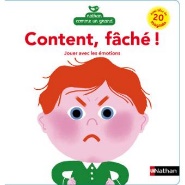 ACCUEIL:PROGRAMMES 2015 : L'accueil quotidien dans la salle de classe est un moyen de sécuriser l'enfant. L'enseignant reconnaît en chaque enfant une personne en devenir et un interlocuteur à part entière, quel que soit son âge. Les enfants apprennent à mettre des mots sur leurs émotions.PROGRAMMES 2015 :L'enfant qui entre pour la première fois à l'école maternelle possède déjà des savoir-faire, des connaissances et des représentations du monde ; dans sa famille et dans les divers lieux d'accueil qu'il a fréquentés, il a développé des habitudes, réalisé des expériences et des apprentissages que l'école prend en compte.L'équipe pédagogique aménage l'école (les salles de classe, les salles spécialisées, les espaces extérieurs...) afin d'offrir aux enfants un univers qui stimule leur curiosité, répond à leurs besoins notamment de jeu, de mouvement, de repos et de découvertes et multiplie les occasions d'expériences sensorielles, motrices, relationnelles, cognitives en sécurité.L'enseignant donne à tous les enfants un temps suffisant pour déployer leur activité de jeu. Il les observe dans leur jeu libre afin de mieux les connaître.EPSPROGRAMMES 2015 : Au sein d'une même classe, l‘enseignant prend en compte dans la perspective d'un objectif commun les différences entre enfants qui peuvent se manifester avec une importance particulière dans les premières années de leur vie. L'équipe pédagogique aménage l'école (les salles de classe, les salles spécialisées, les espaces extérieurs...) afin d'offrir aux enfants un univers qui stimule leur curiosité, répond à leurs besoins notamment de jeu, de mouvement, de repos et de découvertes et multiplie les occasions d'expériences sensorielles, motrices, relationnelles, cognitives en sécurité.L'enseignant les observe dans leur jeu libre afin de mieux les connaîtreREGROUPEMENT 1PROGRAMMES 2015 : L'école maternelle assure une première acquisition des principes de la vie en société.Les enfants apprennent à repérer les rôles des différents adultes, la fonction des différents espaces dans la classe et l'école. Ils apprennent les règles qui s'y rattachent. L'école maternelle construit les conditions de l'égalité, notamment entre les filles et les garçons.RECREATIONREGROUPEMENT 2PROGRAMMES 2015 : Les moments de réception où les enfants travaillent mentalement sans parler sont des activités langagières à part entière que l'enseignant doit rechercher et encourager. L'école maternelle occupe une place privilégiée pour leur offrir une fréquentation de la langue de l'écrit, très différente de l'oral de communication.REGROUPEMENT 3PROGRAMMES 2015 : Les moments de réception où les enfants travaillent mentalement sans parler sont des activités langagières à part entière que l'enseignant doit rechercher et encourager. L'école maternelle occupe une place privilégiée pour leur offrir une fréquentation de la langue de l'écrit, très différente de l'oral de communication.ATELIERS 1PROGRAMMES 2015 : L'école maternelle vise la construction de repères temporels et la sensibilisation aux durées : temps court (celui d'une activité avec son avant et son après, journée).ATELIERS 2PROGRAMMES 2015 : Cartes et tableau de présenceL'enseignant invite les enfants à observer les photos des lieux de l'école qui sont affichées sur le tableau.Pour chaque changement de lieu, chaque jour, l'enseignant demande à un enfant de guider ses copains.TEMPS20mnACTIVITE1-Utiliser les bacs sensoriels2-Apprendre à coopérer en participant à des jeuxCOMPETENCE(Explorer le monde) Explorer la matièreORGANISATION individuellement1- bricolage Matériel : boites de bricolage en bois2- Jeux libres Matériel : jeux proposés sur les tables / jeux d’imitation1- bricolage Matériel : boites de bricolage en bois2- Jeux libres Matériel : jeux proposés sur les tables / jeux d’imitation1- bricolage Matériel : boites de bricolage en bois2- Jeux libres Matériel : jeux proposés sur les tables / jeux d’imitation1- bricolage Matériel : boites de bricolage en bois2- Jeux libres Matériel : jeux proposés sur les tables / jeux d’imitationTEMPS30 mnACTIVITE:Faire une farandoleSe déplacer selon une consigneCOMPETENCE:(Agir, s'exprimer, comprendre à travers l'activité physique)ORGANISATION:collectiveJ'apprends la farandole / différentes façons de se déplacer en salle FélixJ'apprends la farandole / différentes façons de se déplacer en salle FélixJ'apprends la farandole / différentes façons de se déplacer en salle FélixJ'apprends la farandole / différentes façons de se déplacer en salle FélixTEMPS6 mnACTIVITERepérer et nommer les lieux de rangementCOMPETENCE(Explorer le monde) Identifier les espaces communs de l'école.ORGANISATIONcollectiveLUNDI : T’Choupi pleure parce qu’un enfant lui a crié dans les oreilles. Je le console et demande aux enfants si on a le droit de crier dans les oreilles d’un copain. Je propose de faire un petit jeu qui consiste à choisir une image et à dire si la maîtresse aime ou pas. Un enfant la range soit sur la feuille verte soit sur la feuille rouge puis validation de la classe.MARDI- JEUDI : Reprise du jeu pour bien poser les règles de vie.VENDREDI : affiche définitive des règles de vie de la classe. J’ai fabriqué un petit livret pour qu’ils puissent le manipuler tranquillement au coin langage.LUNDI : T’Choupi pleure parce qu’un enfant lui a crié dans les oreilles. Je le console et demande aux enfants si on a le droit de crier dans les oreilles d’un copain. Je propose de faire un petit jeu qui consiste à choisir une image et à dire si la maîtresse aime ou pas. Un enfant la range soit sur la feuille verte soit sur la feuille rouge puis validation de la classe.MARDI- JEUDI : Reprise du jeu pour bien poser les règles de vie.VENDREDI : affiche définitive des règles de vie de la classe. J’ai fabriqué un petit livret pour qu’ils puissent le manipuler tranquillement au coin langage.LUNDI : T’Choupi pleure parce qu’un enfant lui a crié dans les oreilles. Je le console et demande aux enfants si on a le droit de crier dans les oreilles d’un copain. Je propose de faire un petit jeu qui consiste à choisir une image et à dire si la maîtresse aime ou pas. Un enfant la range soit sur la feuille verte soit sur la feuille rouge puis validation de la classe.MARDI- JEUDI : Reprise du jeu pour bien poser les règles de vie.VENDREDI : affiche définitive des règles de vie de la classe. J’ai fabriqué un petit livret pour qu’ils puissent le manipuler tranquillement au coin langage.LUNDI : T’Choupi pleure parce qu’un enfant lui a crié dans les oreilles. Je le console et demande aux enfants si on a le droit de crier dans les oreilles d’un copain. Je propose de faire un petit jeu qui consiste à choisir une image et à dire si la maîtresse aime ou pas. Un enfant la range soit sur la feuille verte soit sur la feuille rouge puis validation de la classe.MARDI- JEUDI : Reprise du jeu pour bien poser les règles de vie.VENDREDI : affiche définitive des règles de vie de la classe. J’ai fabriqué un petit livret pour qu’ils puissent le manipuler tranquillement au coin langage.TEMPS30 mnACTIVITEjouer dans la courCOMPETENCEapprendre à coopérer en participant à des jeuxORGANISATIONcollectiveTEMPS15 mnACTIVITEécouter un livreCOMPETENCE(Mobiliser le langage dans toutes ses dimensions)Comprendre des textes écrits sans autre aide que le langage entendu ORGANISATIONcollectiveLUNDI-MARDI-JEUDI-VENDREDI : La lecture est théâtralisée pour accrocher l'attention des petits élèves. Ils sont invités à dire un mot gentil à leur voisin.Le vendredi, présentation et lecture du cahier de liaison.LUNDI-MARDI-JEUDI-VENDREDI : La lecture est théâtralisée pour accrocher l'attention des petits élèves. Ils sont invités à dire un mot gentil à leur voisin.Le vendredi, présentation et lecture du cahier de liaison.LUNDI-MARDI-JEUDI-VENDREDI : La lecture est théâtralisée pour accrocher l'attention des petits élèves. Ils sont invités à dire un mot gentil à leur voisin.Le vendredi, présentation et lecture du cahier de liaison.LUNDI-MARDI-JEUDI-VENDREDI : La lecture est théâtralisée pour accrocher l'attention des petits élèves. Ils sont invités à dire un mot gentil à leur voisin.Le vendredi, présentation et lecture du cahier de liaison.TEMPS15 mnACTIVITEÉcouter un livre ComptinesBilanCOMPETENCE(Mobiliser le langage dans toutes ses dimensions)Ecouter une histoire sans interrompre l’adulteDire de mémoire et de manière expressive des comptinesSe rappeler ce qui a été fait dans la journéeORGANISATIONcollectiveVENDREDI : « tout le monde déchire un morceau de papier pour le coller sur la grande feuille » (DECHIRER) VENDREDI : « tout le monde déchire un morceau de papier pour le coller sur la grande feuille » (DECHIRER) VENDREDI : « tout le monde déchire un morceau de papier pour le coller sur la grande feuille » (DECHIRER) VENDREDI : « tout le monde déchire un morceau de papier pour le coller sur la grande feuille » (DECHIRER) TEMPS45 mn+ après la sieste.ACTIVITES1- Trier les cartes règles de vie (IM interpersonnelle, verbale)2- Coller pour réaliser une affiche (IM kinesthésique, visuelle)3- s’entrainer au collage (IM kinesthésique, visuelle)4- Jouer avec des LEGO (IM intrapersonnelle/logico-maths)5- Déchirer de la pâte à modeler (IM kinesthésique, verbale)6-Situations d’exploration, de réinvestissement, d’entraînement à partir de matières (eau, air...) (IM kinesthésique, interpersonnelle)7- s’entrainer au collage (IM kinesthésique, visuelle)COMPETENCE(Explorer le monde) Choisir, utiliser et savoir désigner des outils et des matériaux adaptés à une situation, à des actions techniques spécifiquesORGANISATION1 : Enseignant 2 : Atsem3 : Supervisé4 : Autonomie5 : Enseignant6 : Atsem7 : AutonomieATELIER 1 « Je tries les règles de vie »Matériel: images de règles de vie + affiche verte + affiche rougeConsigne: Etape 1 « Pour que tu apprennes à bien vivre en classe tu vas décrire chaque image » L'enseignant attend la description de la carte.Etape 2 « Est-ce que tu peux me dire si c’est une bonne carte ou une mauvaise ? »L'enseignant explique ce qu’est une bonne carte et une mauvaise carteATELIER 1 « Je tries les règles de vie »Matériel: images de règles de vie + affiche verte + affiche rougeConsigne: Etape 1 « Pour que tu apprennes à bien vivre en classe tu vas décrire chaque image » L'enseignant attend la description de la carte.Etape 2 « Est-ce que tu peux me dire si c’est une bonne carte ou une mauvaise ? »L'enseignant explique ce qu’est une bonne carte et une mauvaise carteATELIER 1 « Je tries les règles de vie »Matériel: images de règles de vie + affiche verte + affiche rougeConsigne: Etape 1 « Pour que tu apprennes à bien vivre en classe tu vas décrire chaque image » L'enseignant attend la description de la carte.Etape 2 « Est-ce que tu peux me dire si c’est une bonne carte ou une mauvaise ? »L'enseignant explique ce qu’est une bonne carte et une mauvaise carteATELIER 1 « Je tries les règles de vie »Matériel: images de règles de vie + affiche verte + affiche rougeConsigne: Etape 1 « Pour que tu apprennes à bien vivre en classe tu vas décrire chaque image » L'enseignant attend la description de la carte.Etape 2 « Est-ce que tu peux me dire si c’est une bonne carte ou une mauvaise ? »L'enseignant explique ce qu’est une bonne carte et une mauvaise carteATELIER 2 « Je déchire »Matériel: différents papiers (épais, fin)Consigne: « tu déchires ces bandes de papier en petits morceaux »L'Atsem prend le temps de montrer comment on positionne les doigts et oralise le mouvement. A la fin de l’atelier, l’Atsem nomme l’action réalisée par les enfants : DECHIRER ATELIER 2 « Je déchire »Matériel: différents papiers (épais, fin)Consigne: « tu déchires ces bandes de papier en petits morceaux »L'Atsem prend le temps de montrer comment on positionne les doigts et oralise le mouvement. A la fin de l’atelier, l’Atsem nomme l’action réalisée par les enfants : DECHIRER ATELIER 2 « Je déchire »Matériel: différents papiers (épais, fin)Consigne: « tu déchires ces bandes de papier en petits morceaux »L'Atsem prend le temps de montrer comment on positionne les doigts et oralise le mouvement. A la fin de l’atelier, l’Atsem nomme l’action réalisée par les enfants : DECHIRER ATELIER 2 « Je déchire »Matériel: différents papiers (épais, fin)Consigne: « tu déchires ces bandes de papier en petits morceaux »L'Atsem prend le temps de montrer comment on positionne les doigts et oralise le mouvement. A la fin de l’atelier, l’Atsem nomme l’action réalisée par les enfants : DECHIRER ATELIER 3 « Je m’entraine au collage »Support : feuille A4Matériel : papier bleu d’un côté déchiré en bandes + 1 pot de colle + 1 pinceau de colle + 1 tapis de colleConsigne : « Tu poses ta bande de papier sur le tapis de colle, le côté blanc regarde le plafond, tu trempes ton pinceau dans la colle, tu essuies ton pinceau sur le bord du pot, tu mets un peu de colle sur le côté blanc de ton morceau de papier puis tu poses ton papier sur ta feuille du côté blanc. Tu ranges tes bandes comme Monsieur Himmelfarb. »L’adulte est là pour éviter les débordements et faire respecter les consignes.ATELIER 3 « Je m’entraine au collage »Support : feuille A4Matériel : papier bleu d’un côté déchiré en bandes + 1 pot de colle + 1 pinceau de colle + 1 tapis de colleConsigne : « Tu poses ta bande de papier sur le tapis de colle, le côté blanc regarde le plafond, tu trempes ton pinceau dans la colle, tu essuies ton pinceau sur le bord du pot, tu mets un peu de colle sur le côté blanc de ton morceau de papier puis tu poses ton papier sur ta feuille du côté blanc. Tu ranges tes bandes comme Monsieur Himmelfarb. »L’adulte est là pour éviter les débordements et faire respecter les consignes.ATELIER 3 « Je m’entraine au collage »Support : feuille A4Matériel : papier bleu d’un côté déchiré en bandes + 1 pot de colle + 1 pinceau de colle + 1 tapis de colleConsigne : « Tu poses ta bande de papier sur le tapis de colle, le côté blanc regarde le plafond, tu trempes ton pinceau dans la colle, tu essuies ton pinceau sur le bord du pot, tu mets un peu de colle sur le côté blanc de ton morceau de papier puis tu poses ton papier sur ta feuille du côté blanc. Tu ranges tes bandes comme Monsieur Himmelfarb. »L’adulte est là pour éviter les débordements et faire respecter les consignes.ATELIER 3 « Je m’entraine au collage »Support : feuille A4Matériel : papier bleu d’un côté déchiré en bandes + 1 pot de colle + 1 pinceau de colle + 1 tapis de colleConsigne : « Tu poses ta bande de papier sur le tapis de colle, le côté blanc regarde le plafond, tu trempes ton pinceau dans la colle, tu essuies ton pinceau sur le bord du pot, tu mets un peu de colle sur le côté blanc de ton morceau de papier puis tu poses ton papier sur ta feuille du côté blanc. Tu ranges tes bandes comme Monsieur Himmelfarb. »L’adulte est là pour éviter les débordements et faire respecter les consignes.ATELIER 4 « je fais des constructions »Matériel : LEGO + KaplaConsigne : « Avec tes copains tu fais des constructions avec les LEGO et les KAPLA. Attention tu ne dois pas sortir de l’ellipse »ATELIER 4 « je fais des constructions »Matériel : LEGO + KaplaConsigne : « Avec tes copains tu fais des constructions avec les LEGO et les KAPLA. Attention tu ne dois pas sortir de l’ellipse »ATELIER 4 « je fais des constructions »Matériel : LEGO + KaplaConsigne : « Avec tes copains tu fais des constructions avec les LEGO et les KAPLA. Attention tu ne dois pas sortir de l’ellipse »ATELIER 4 « je fais des constructions »Matériel : LEGO + KaplaConsigne : « Avec tes copains tu fais des constructions avec les LEGO et les KAPLA. Attention tu ne dois pas sortir de l’ellipse »ATELIER 5 « J’aplatis ma pâte à modeler »Matériel : boule de pâte à modeler +rouleau + emporte-piècesConsigne : « Tu as ta boule de pâte à modeler, tu l’aplatis à l’aide du rouleau puis tu réalises des formes avec l’emporte-pièces de ton choix »L'adulte montre comment rouler la pâte à modeler pour réaliser une autre boule.ATELIER 5 « J’aplatis ma pâte à modeler »Matériel : boule de pâte à modeler +rouleau + emporte-piècesConsigne : « Tu as ta boule de pâte à modeler, tu l’aplatis à l’aide du rouleau puis tu réalises des formes avec l’emporte-pièces de ton choix »L'adulte montre comment rouler la pâte à modeler pour réaliser une autre boule.ATELIER 5 « J’aplatis ma pâte à modeler »Matériel : boule de pâte à modeler +rouleau + emporte-piècesConsigne : « Tu as ta boule de pâte à modeler, tu l’aplatis à l’aide du rouleau puis tu réalises des formes avec l’emporte-pièces de ton choix »L'adulte montre comment rouler la pâte à modeler pour réaliser une autre boule.ATELIER 5 « J’aplatis ma pâte à modeler »Matériel : boule de pâte à modeler +rouleau + emporte-piècesConsigne : « Tu as ta boule de pâte à modeler, tu l’aplatis à l’aide du rouleau puis tu réalises des formes avec l’emporte-pièces de ton choix »L'adulte montre comment rouler la pâte à modeler pour réaliser une autre boule.ATELIER 6 « Je joue dans le bac à copeaux de bois »Matériel : bac à copeaux + objets de transvasement (cuillère, louche…) + contenants (bouteilles en plastique de différentes tailles, gobelets...) Consigne : « Voici le bac à copeaux, tu fais attention de ne pas renverser des copeaux par terre ou sinon tu dois laisser ta place, tu relèves tes manches, tu peux utiliser tous les objets qui sont dans le bac »ATELIER 6 « Je joue dans le bac à copeaux de bois »Matériel : bac à copeaux + objets de transvasement (cuillère, louche…) + contenants (bouteilles en plastique de différentes tailles, gobelets...) Consigne : « Voici le bac à copeaux, tu fais attention de ne pas renverser des copeaux par terre ou sinon tu dois laisser ta place, tu relèves tes manches, tu peux utiliser tous les objets qui sont dans le bac »ATELIER 6 « Je joue dans le bac à copeaux de bois »Matériel : bac à copeaux + objets de transvasement (cuillère, louche…) + contenants (bouteilles en plastique de différentes tailles, gobelets...) Consigne : « Voici le bac à copeaux, tu fais attention de ne pas renverser des copeaux par terre ou sinon tu dois laisser ta place, tu relèves tes manches, tu peux utiliser tous les objets qui sont dans le bac »ATELIER 6 « Je joue dans le bac à copeaux de bois »Matériel : bac à copeaux + objets de transvasement (cuillère, louche…) + contenants (bouteilles en plastique de différentes tailles, gobelets...) Consigne : « Voici le bac à copeaux, tu fais attention de ne pas renverser des copeaux par terre ou sinon tu dois laisser ta place, tu relèves tes manches, tu peux utiliser tous les objets qui sont dans le bac »ATELIER 7 « Je colle les feuilles de mon arbre »Support : feuille avec arbre nuMatériel :  morceaux de couleurs (camaïeu de vert) + colleConsigne : « Tu colles les feuilles de ton arbre pour qu’il ne soit plus tout nu »ATELIER 7 « Je colle les feuilles de mon arbre »Support : feuille avec arbre nuMatériel :  morceaux de couleurs (camaïeu de vert) + colleConsigne : « Tu colles les feuilles de ton arbre pour qu’il ne soit plus tout nu »ATELIER 7 « Je colle les feuilles de mon arbre »Support : feuille avec arbre nuMatériel :  morceaux de couleurs (camaïeu de vert) + colleConsigne : « Tu colles les feuilles de ton arbre pour qu’il ne soit plus tout nu »ATELIER 7 « Je colle les feuilles de mon arbre »Support : feuille avec arbre nuMatériel :  morceaux de couleurs (camaïeu de vert) + colleConsigne : « Tu colles les feuilles de ton arbre pour qu’il ne soit plus tout nu »TEMPS25-30 mnACTIVITES1- Raconter son premier jour d’école (IM intrapersonnelle)2- Jouer à la chasse au trésor (IM musicale / IM interpersonnelle)3- Jouer aux ateliers autonomes (IM intrapersonnelle)COMPETENCE:1- (Mobiliser le langage dans toutes ses dimensions) Pratiquer divers usages du langage oral : raconter 2- (Explorer le monde) Situer des objets par rapport à soi, entre eux, par rapport à des objets repères.3- (Explorer le monde) Choisir, utiliser et savoir désigner des outils et des matériaux adaptés à une situation, à des actions techniques spécifiquesORGANISATION1 : Enseignant2 : Atsem3 : AutonomieATELIER 1 « Je raconte dans mon album langage »Support : album langageConsigne : « voici une photo, tu me racontes, moi j’écris ce que tu dis » L’adulte note ce que l’enfant dit, comme il le dit exactement.ATELIER 1 « Je raconte dans mon album langage »Support : album langageConsigne : « voici une photo, tu me racontes, moi j’écris ce que tu dis » L’adulte note ce que l’enfant dit, comme il le dit exactement.ATELIER 1 « Je raconte dans mon album langage »Support : album langageConsigne : « voici une photo, tu me racontes, moi j’écris ce que tu dis » L’adulte note ce que l’enfant dit, comme il le dit exactement.ATELIER 1 « Je raconte dans mon album langage »Support : album langageConsigne : « voici une photo, tu me racontes, moi j’écris ce que tu dis » L’adulte note ce que l’enfant dit, comme il le dit exactement.ATELIER 2 « Je joue à la chasse au trésor »Matériel: bac de playmaïs + objets cachés + images des objets sous forme de tableau + chansons enregistréesConsigne : « Voici tous les objets qu'il faut trouver pendant le temps de la chanson, dès que tu trouves un objet, tu le poses sur son image, dès que la musique s'arrête, on regarde si tous les objets ont été trouvés »Le groupe d'enfants recherche ensemble. L'Atsem chante ou fredonne pour aider à la mémorisation de la chansonATELIER 2 « Je joue à la chasse au trésor »Matériel: bac de playmaïs + objets cachés + images des objets sous forme de tableau + chansons enregistréesConsigne : « Voici tous les objets qu'il faut trouver pendant le temps de la chanson, dès que tu trouves un objet, tu le poses sur son image, dès que la musique s'arrête, on regarde si tous les objets ont été trouvés »Le groupe d'enfants recherche ensemble. L'Atsem chante ou fredonne pour aider à la mémorisation de la chansonATELIER 2 « Je joue à la chasse au trésor »Matériel: bac de playmaïs + objets cachés + images des objets sous forme de tableau + chansons enregistréesConsigne : « Voici tous les objets qu'il faut trouver pendant le temps de la chanson, dès que tu trouves un objet, tu le poses sur son image, dès que la musique s'arrête, on regarde si tous les objets ont été trouvés »Le groupe d'enfants recherche ensemble. L'Atsem chante ou fredonne pour aider à la mémorisation de la chansonATELIER 2 « Je joue à la chasse au trésor »Matériel: bac de playmaïs + objets cachés + images des objets sous forme de tableau + chansons enregistréesConsigne : « Voici tous les objets qu'il faut trouver pendant le temps de la chanson, dès que tu trouves un objet, tu le poses sur son image, dès que la musique s'arrête, on regarde si tous les objets ont été trouvés »Le groupe d'enfants recherche ensemble. L'Atsem chante ou fredonne pour aider à la mémorisation de la chansonATELIER 3 « Je joue aux ateliers autonomes »Matériel: tiroirs individuels Consigne: « Tu choisis ton tiroir, tu vas à une table, tu fais seul(e) et en silence, quand tu as fini, tu ranges et remets le tiroir à sa place, tu peux prendre un autre tiroir qui est rangé »Les règles : -je prends un tiroir dans le meuble -je m’installe à une table -je fais SEUL et en SILENCE -quand j’ai terminé, je remets le matériel dans le tiroir, vérifie avec la photo que tout est en place (complet et prêt à l’emploi) et je range le tiroir dans le meuble. - Je ne prends jamais un tiroir ni du matériel qui est déjà sorti sur une table (et qui est peut-être à quelqu’un) Quoi d’autre ? -Je peux demander de l’aide à l’adulte pour qu’il me montre. -Je peux faire autant de fois que je veux la même activité. -Je dois laisser la classe propre dans tous les cas : donc si j’ai renversé de l’eau ou autre chose, j’éponge ou ramasse. - Si je le souhaite, je peux demander à présenter mon atelier aux camarades lors du regroupement qui suit.ATELIER 3 « Je joue aux ateliers autonomes »Matériel: tiroirs individuels Consigne: « Tu choisis ton tiroir, tu vas à une table, tu fais seul(e) et en silence, quand tu as fini, tu ranges et remets le tiroir à sa place, tu peux prendre un autre tiroir qui est rangé »Les règles : -je prends un tiroir dans le meuble -je m’installe à une table -je fais SEUL et en SILENCE -quand j’ai terminé, je remets le matériel dans le tiroir, vérifie avec la photo que tout est en place (complet et prêt à l’emploi) et je range le tiroir dans le meuble. - Je ne prends jamais un tiroir ni du matériel qui est déjà sorti sur une table (et qui est peut-être à quelqu’un) Quoi d’autre ? -Je peux demander de l’aide à l’adulte pour qu’il me montre. -Je peux faire autant de fois que je veux la même activité. -Je dois laisser la classe propre dans tous les cas : donc si j’ai renversé de l’eau ou autre chose, j’éponge ou ramasse. - Si je le souhaite, je peux demander à présenter mon atelier aux camarades lors du regroupement qui suit.ATELIER 3 « Je joue aux ateliers autonomes »Matériel: tiroirs individuels Consigne: « Tu choisis ton tiroir, tu vas à une table, tu fais seul(e) et en silence, quand tu as fini, tu ranges et remets le tiroir à sa place, tu peux prendre un autre tiroir qui est rangé »Les règles : -je prends un tiroir dans le meuble -je m’installe à une table -je fais SEUL et en SILENCE -quand j’ai terminé, je remets le matériel dans le tiroir, vérifie avec la photo que tout est en place (complet et prêt à l’emploi) et je range le tiroir dans le meuble. - Je ne prends jamais un tiroir ni du matériel qui est déjà sorti sur une table (et qui est peut-être à quelqu’un) Quoi d’autre ? -Je peux demander de l’aide à l’adulte pour qu’il me montre. -Je peux faire autant de fois que je veux la même activité. -Je dois laisser la classe propre dans tous les cas : donc si j’ai renversé de l’eau ou autre chose, j’éponge ou ramasse. - Si je le souhaite, je peux demander à présenter mon atelier aux camarades lors du regroupement qui suit.ATELIER 3 « Je joue aux ateliers autonomes »Matériel: tiroirs individuels Consigne: « Tu choisis ton tiroir, tu vas à une table, tu fais seul(e) et en silence, quand tu as fini, tu ranges et remets le tiroir à sa place, tu peux prendre un autre tiroir qui est rangé »Les règles : -je prends un tiroir dans le meuble -je m’installe à une table -je fais SEUL et en SILENCE -quand j’ai terminé, je remets le matériel dans le tiroir, vérifie avec la photo que tout est en place (complet et prêt à l’emploi) et je range le tiroir dans le meuble. - Je ne prends jamais un tiroir ni du matériel qui est déjà sorti sur une table (et qui est peut-être à quelqu’un) Quoi d’autre ? -Je peux demander de l’aide à l’adulte pour qu’il me montre. -Je peux faire autant de fois que je veux la même activité. -Je dois laisser la classe propre dans tous les cas : donc si j’ai renversé de l’eau ou autre chose, j’éponge ou ramasse. - Si je le souhaite, je peux demander à présenter mon atelier aux camarades lors du regroupement qui suit.